业绩：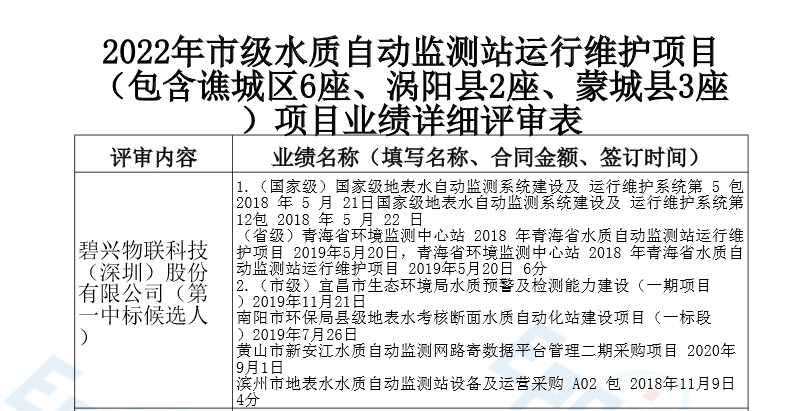 信誉：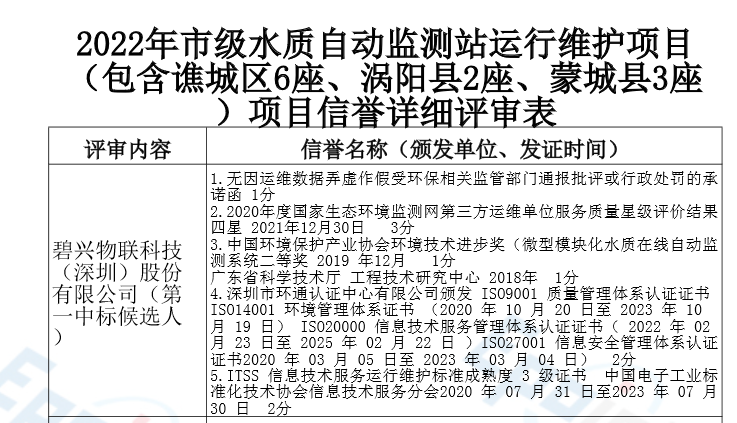 投标人未通过资格审查的原因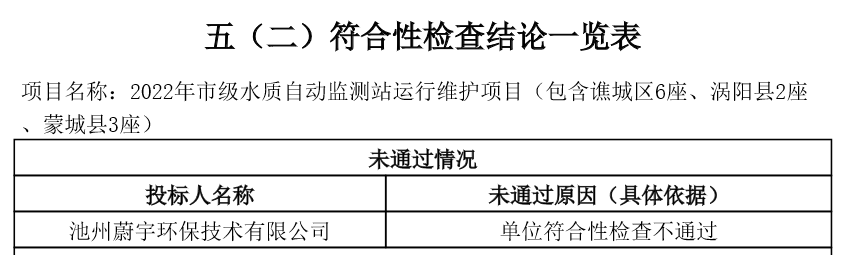 投标人评审得分与排序投标人名称总得分排序碧兴物联科技（深圳）股份有限公司94.571安徽蓝盾光电子股份有限公司43.702力合科技（湖南）股份有限公司28.913